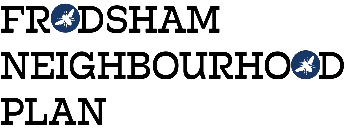 Steering Group Meeting - Monday 9th April 2018 at 6.30pm Castle Park HouseAttendees: Peter Vickery, ResidentMartin Maris, ResidentLynn Carmody, ResidentSteve Carmody, ResidentCaroline Ashton, Resident FTCAndrew Rowe, Resident (from 7.30)Idris Roberts, ResidentGill Hesketh, Support and Admin, Resident Apologies: Mark Warren, Liam Jones, Alan OultonIdris Roberts was welcomed to the meeting.The minutes of the last meeting were accepted.  All actions were complete. Call for SitesThe call for sites information sheet and nomination form have been agreed and are now available on the website. In addition, posters are in the Library and Castle Park House, and information packs and nomination forms are available at both sites for anyone unable to access the internet. Several other sites were agreed for posters, see actions below. The information will be tweeted on 11/4 and on Facebook 12/4. The closing date for nominations is 6pm 4th May 2018. CWaC Planning, AECOM and CCA have also been informed that a call for sites is underway, and an update will be sent to Frodsham Life.Employer Survey ReportThe employer survey report has now been received and circulated, most had not had time to read it. Parking and cooperation between retailers were big issues for employers, as were costs and overheads. The issue raised by the survey that is relevant to the Plan is the lack of office space and suitable premises for expansion.Evidence from GuidesMM & PV are continuing to consult with youth groups and met with 2nd Frodsham Guides on 28/3/18, to find out their views on Frodsham. In attendance were twenty-two 9 to 14 years old and two staff. MM presented a precis of their views. PV & MM are to contact other Scout groups to continue consultations.Progress with Policy DevelopmentThe structure and format of policies was discussed.The four headings for policies were agreed as:Economic Development and Visitor EconomyHousing and the Built EnvironmentTransport and AccessRecreation, Leisure and Health and WellbeingEach heading will be followed by the intentions of the policies:ECONOMIC DEVELOPMENT AND VISITOR ECONOMYIntentions of the policies:To encourage the growth of current business and support new business in Frodsham.To encourage development of Frodsham’s tourism and visitor economy.HOUSING AND BUILT ENVIRONMENTIntentions of the policies;To maintain the character and feel of Frodsham.To manage the development of Frodsham based on the needs and wishes of the community.TRANSPORT AND ACCESSIntentions of the policies:To facilitate safe and smooth access in, out and around Frodsham for pedestrians, cyclists, differently abled people and drivers.To encourage eco-friendly means of transport.RECREATION, LEISURE AND HEALTH AND WELLBEINGIntentions of the policies;To support opportunities for residents of, and visitors to Frodsham to maintain their health and wellbeing.To encourage the provision of sports, play and recreation facilities that benefit our community.There will be a number of policies under each heading. Each policy will detail the scope of the policy (i.e. what it will cover) and a list of evidences relevant to each policy will be included.MM & CA volunteered to offer their draft policy for discussion at the next meeting.AOBGH highlighted that the SG need to be thinking about what grant funding is needed for the next year, for example costs of consultation, meetings, publicity etc.Rotary have contacted the SG to ask if we want a presence at the Festival in the Park on 1st July, all agreed this was a good means of explaining to the public what we are about and our progress to date.The meeting closed at 8.30pm. Next meetings:23rd April 1.30pm14th May 6.30pm evening meeting all at Castle Park House.Action from this meeting: ACTION OUTCOME All to suggest tweets for May & send to MMPV to draft update for Frodsham Life and put posters up in Arts CentreGH to put poster up in Community Centre, CA in Overton Stores, SC in Morrisons.